Tarifverträge für das Baugewerbe 2019/2020Gewerbliche Arbeitnehmer und Angestellte/PoliereVerlagsgesellschaft Rudolf Müller GmbH & Co. KGKundenservice: 65341 EltvilleTelefon: 06123 9238-258		                                        Telefax: 06123 9238-244rudolf-mueller@vuservice.de				www.baufachmedien.de„Tarifverträge für das Baugewerbe“ enthält die für das Baugewerbe wesentlichen Tarifverträge und zahlreiche wichtige Gesetzes- und Verordnungstexte in ihrer jeweils aktuellen Fassung (Stand 1. Dezember 2018). Die Neuauflage 2019/2020 beinhaltet die aktuell geltenden Lohn- und Gehaltstarifverträge vom 1. Juni 2018 einschließlich der Änderungen der Lohntarifverträge vom 1. Dezember 2018 sowie folgende ab Januar 2019 geltende Tarifverträge:den Bundesrahmentarifvertrag vom 28. September 2018,den Tarifvertrag über die Berufsbildung vom 28. September 2018,den Tarifvertrag über eine zusätzliche Altersversorgung vom 28. September 2018 und den Tarifvertrag über das Sozialkassenverfahren vom 28. September 2018.Erstmalig wurden außerdem die für die Länder Bayern und Berlin wichtigen Tarifverträge aufgenommen, u.a.: Tarifvertrag zur Regelung der Gehälter und Ausbildungsvergütungen für die Angestellten des Baugewerbes in Bayern,Tarifvereinbarung über die Gehaltsregelung für die Poliere des Baugewerbes in Bayern,Tarifvertrag zur Regelung der Gehälter und Ausbildungsvergütungen für die Angestellten und Poliere des Baugewerbes im Gebiet des Landes Berlin,Tarifvertrag zur Regelung der Löhne und Ausbildungsvergütungen im Baugewerbe im Gebiet des Landes Berlin, Tarifvertrag zur Sicherung des Standortes Berlin für das Baugewerbe. 1.795 Zeichen / Januar 2019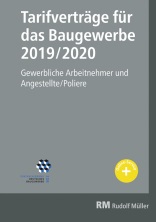 Hrsg.: Zentralverband Deutsches Baugewerbe e.V.
Von RA Heribert Jöris.2019. DIN A5. Kartoniert. 412 Seiten.EURO 39,–  
ISBN 978-3-481-03844-1